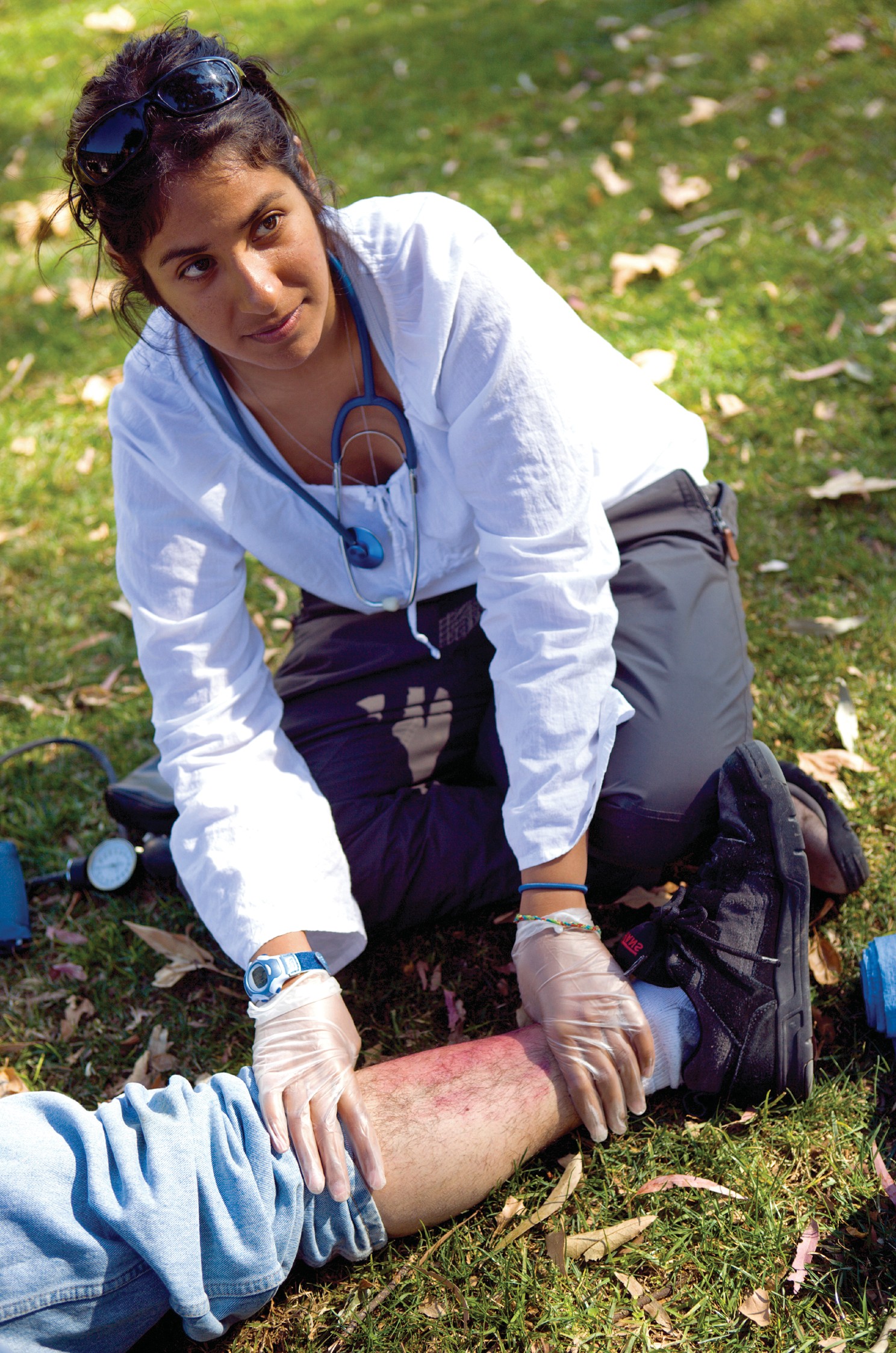 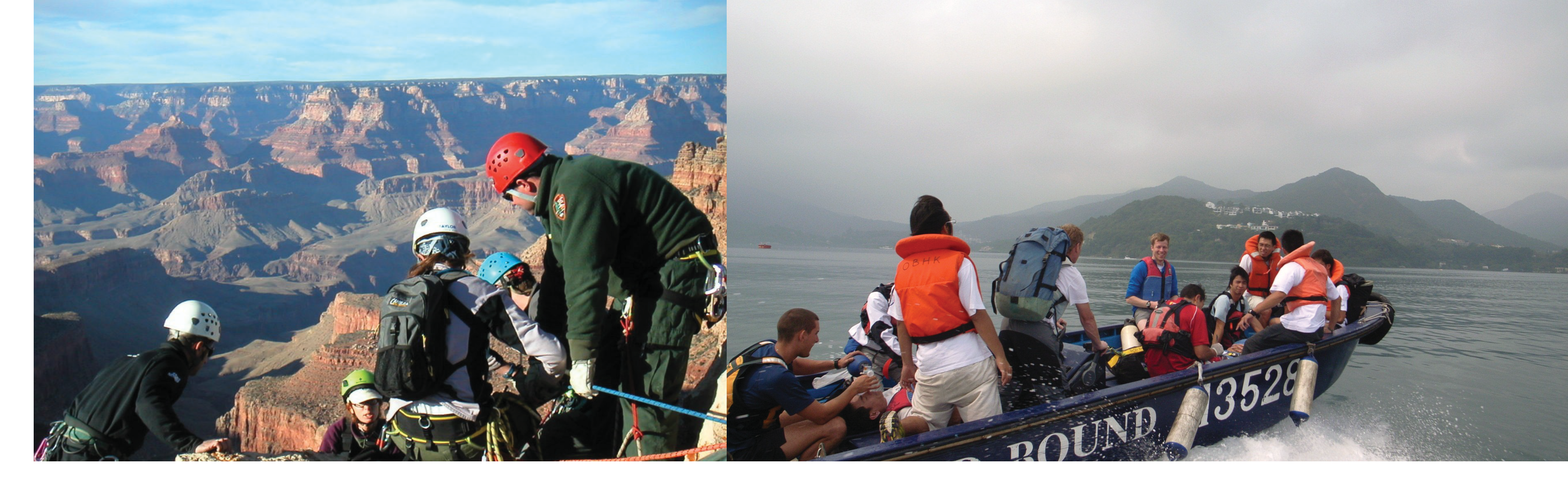 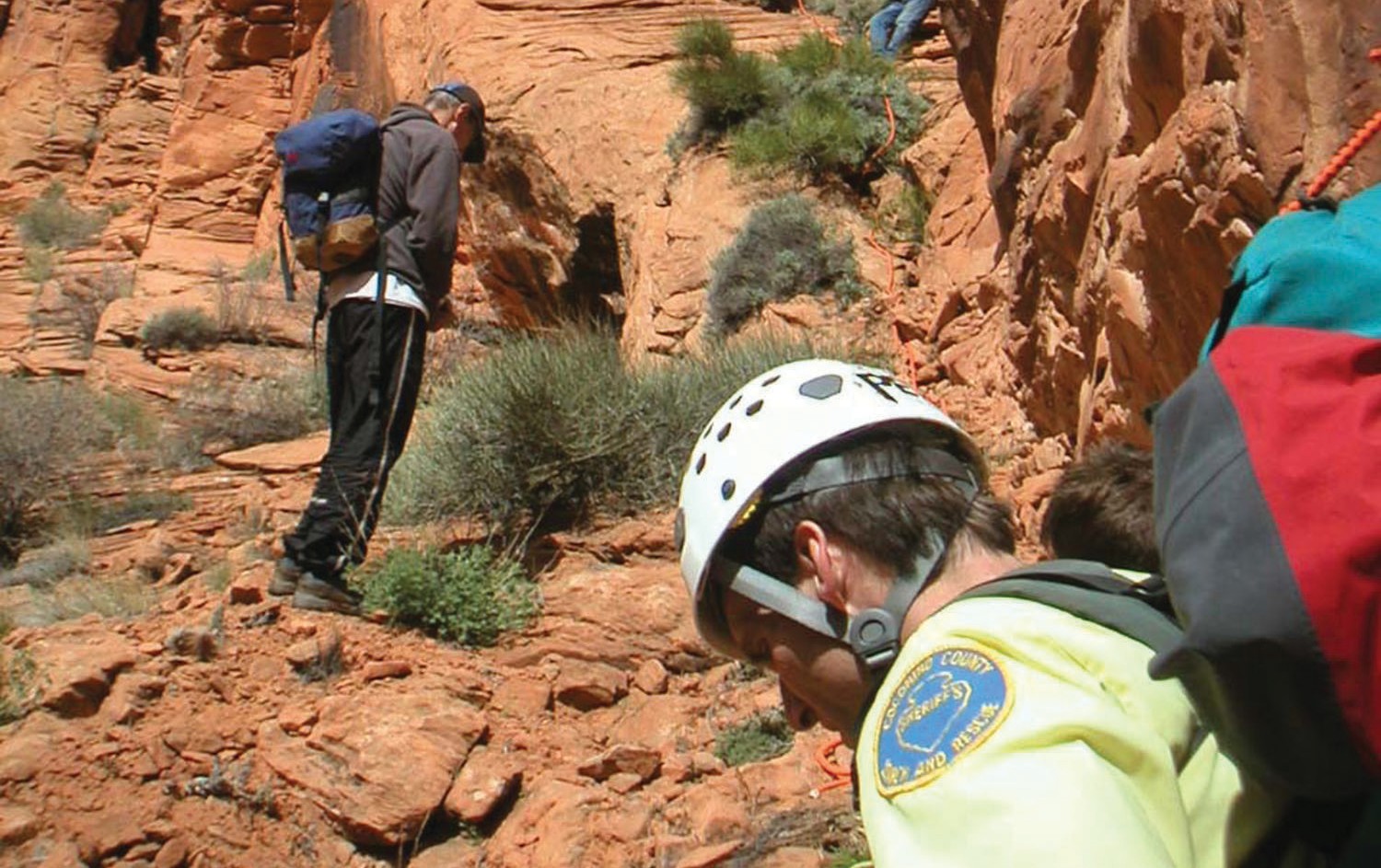 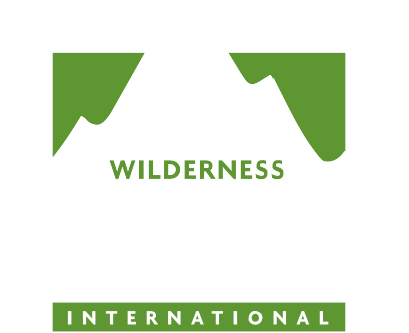 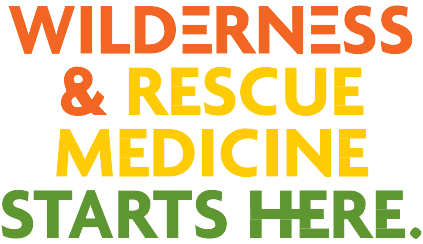 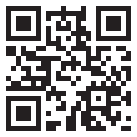 To Enroll, Contact: 

